Michigan Apple Blossom Classic ShowsEstablished 1997Sponsorship FormSponsor Name:_ 	Type of Business: 	Main Contact Person 	Contact Email:_ 	Contact Phone : 	Web Site Address: 	Fax Number: 	Mailing Address: 	___ City/State/Zip:  	2016 sponsors will be announced multiple times during the show year, be included on the show bill, in weekend print advertising, and recognized in our published 2016 advertisements for The Michigan Apple Blossom Shows, as well as on our web site.Michigan Apple Blossom sponsors will also be able to camp in reserved campsites (one per sponsor).*Sponsorships may be done in your name, your business name, or in Honor or Memoriam of a special someone.Sponsorship Type2016 Bronze Sponsor-$200(Sponsor name	)2016 Silver Sponsor-$300(Sponsor name	_)2016 Gold  Sponsor-$400(Sponsor name 	)2016 Platinum Sponsor-$500THANK YOU FOR YOUR SPONSORSHIP OF THE 20th YEAR OF THE MICHIGAN APPLE BLOSSOM CLASSIC.We are truly appreciative of our exhibitors and sponsors who have helped make The Michigan Apple Blossom Classic the most popular(Sponsor name	)2016 Year End High Point Sponsor-$200(Sponsor name/age group	)open show circuit in Michigan. If you have questions or need more 	 	2016  Sweeps Class Sponsor-$600info please contact us at 517-655-4712, or rtrainct@aol.com .(Sponsor name and class 	)_2016 September Prize DrawingSponsorship. (Please contact for details)Please send payment & contact info to: Michigan Apple Blossom Classic,  2324 Holt Rd., Williamston, MI 48895Payment Type:	Check# 	Credit Card:	Visa 	M/C 	Discover 	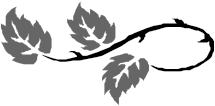 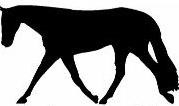 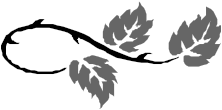 Name as it appears on card: 	Credit card # 	Exp. Date 	CCV code(back of card) 	Authorized Signature 	Billing Address of Card: 	